From Tuesday 24 March only  the Collection Centres listed below will be openFrom Tuesday 24 March only  the Collection Centres listed below will be openFrom Tuesday 24 March only  the Collection Centres listed below will be openFrom Tuesday 24 March only  the Collection Centres listed below will be open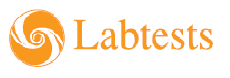 WeekdaysCOUNTIES MANUKAUSITEOPENING HOURSFaxFaxMangere14 Waddon Place, Mangere 7.00 - 4.0009-257 305109-257 3051Papatoetoe119 Kolmar Rd7.00 - 4.0009-279 819509-279 8195Pukekohe10 West St7.00 - 4.0009-239 234609-239 2346Takanini30 Walters Rd, Takanini7.00 - 4.0009-296 958109-296 9581AUCKLANDSITEOPENING HOURSFaxFaxMt Eden655 Dominion Rd7.00 - 4.0009-630 947909-630 9479Mt Roskill223 Stoddard Rd7.00 - 4.0009-620 708309-620 7083Mt Wellington37-41 Carbine Rd7.00 - 4.0009-574 729909-574 7299RemueraLevel 1, 122 Remuera Road7.00 - 4.0009-524 743109-524 7431Waiheke Island143 Ocean View Rd, Oneroa7.00 - 4.0009-372 233609-372 2336WAITEMATASITEOPENING HOURSFaxFaxHenderson10 Woodford Avenue7.00 - 4.0009-836 154309-836 1543Mairangi Bay119 Apollo Drive, Apollo Health and Wellness Centre7.00 - 4.0009-479 150909-479 1509Milford2B Dodson Ave7.00 - 4.0009-486 443409-486 4434OrewaUnit 1, 1-9 Commish Lane, Orewa7.00 - 4.0009-426 029809-426 0298